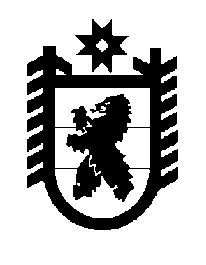 Российская Федерация Республика Карелия    ПРАВИТЕЛЬСТВО РЕСПУБЛИКИ КАРЕЛИЯПОСТАНОВЛЕНИЕот 18 июня 2012 года № 188-Пг. Петрозаводск О внесении изменения в постановление ПравительстваРеспублики Карелия от 23 марта 2012 года № 92-ППравительство Республики Карелия п о с т а н о в л я е т:Внести в пункт 2 Порядка расходования средств бюджета Республики Карелия на реализацию Региональной программы поддержки занятости населения в Республике Карелия на 2012 год, утвержденного постановлением Правительства Республики Карелия от 23 марта 2012 года № 92-П (Карелия, 2012, 17 апреля), изменение, исключив в подпункте 4 слово "бюджетными".             Глава Республики  Карелия                                                            А.П. Худилайнен